QFO-AP-DR-118رمز النموذج:اسم النموذج: تغيير مشرف لطلبة الماجستير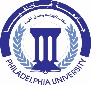 جامعة فيلادلفياPhiladelphia  University2رقم الإصدار:   (Rev)الجهة المصدرة: عمادة البحث العلمي والدراسات العلياجامعة فيلادلفياPhiladelphia  University2022-9-11التاريخ:الجهة المدققة : عمادة ضمان الجودة والاعتمادجامعة فيلادلفياPhiladelphia  University3-1عدد الصفحات:الجهة المدققة : عمادة ضمان الجودة والاعتمادجامعة فيلادلفياPhiladelphia  Universityتغيير المشرف المشارك:تغيير المشرف المشارك:تغيير المشرف المشارك:تغيير المشرف المشارك:تغيير المشرف المشارك:تغيير المشرف المشارك:تغيير المشرف المشارك:تغيير المشرف المشارك:تغيير المشرف المشارك:تغيير المشرف المشارك:تغيير المشرف المشارك:تغيير المشرف المشارك:المشرف المشارك (الحالي):المشرف المشارك (الحالي):المشرف المشارك (الحالي):المشرف المشارك (الحالي):المشرف المشارك (الحالي):المشرف المشارك (الحالي):المشرف المشارك (الحالي):المشرف المشارك (الحالي):المشرف المشارك (الحالي):المشرف المشارك (الحالي):المشرف المشارك (الحالي):المشرف المشارك (الحالي):الاسم:الاسم:الاسم:الرتبة الاكاديميــة:الرتبة الاكاديميــة:التخصص الدقيق:التخصص الدقيق:التخصص الدقيق:مكان العمــــل:مكان العمــــل:قسـم التخصص:قسـم التخصص:قسـم التخصص:تاريخ بدء الأشراف:تاريخ بدء الأشراف:      /     /      /     /      /     /      /     / موافق غير موافق غير موافق غير موافقتوقيع المشرف المشارك السابق:توقيع المشرف المشارك السابق:التاريخ:التاريخ:      /     /المشرف المشارك (المقترح):المشرف المشارك (المقترح):المشرف المشارك (المقترح):المشرف المشارك (المقترح):المشرف المشارك (المقترح):المشرف المشارك (المقترح):المشرف المشارك (المقترح):المشرف المشارك (المقترح):المشرف المشارك (المقترح):المشرف المشارك (المقترح):المشرف المشارك (المقترح):المشرف المشارك (المقترح):الاسم:الاسم:الاسم:الرتبة الاكاديميــة:الرتبة الاكاديميــة:التخصص الدقيق:التخصص الدقيق:التخصص الدقيق:مكان العمــــل:مكان العمــــل:قسـم التخصص:قسـم التخصص:قسـم التخصص: موافق غير موافق غير موافق غير موافقتوقيع المشرف المشارك المقترح:توقيع المشرف المشارك المقترح:التاريخ:      /     /      /     /عنوان الرسالة كما أقرت من عمادة البحث العلمي والدراسات العليا (باللغة التي ستكتب بها الرسالة):عنوان الرسالة كما أقرت من عمادة البحث العلمي والدراسات العليا (باللغة التي ستكتب بها الرسالة):عنوان الرسالة كما أقرت من عمادة البحث العلمي والدراسات العليا (باللغة التي ستكتب بها الرسالة):عنوان الرسالة كما أقرت من عمادة البحث العلمي والدراسات العليا (باللغة التي ستكتب بها الرسالة):عنوان الرسالة كما أقرت من عمادة البحث العلمي والدراسات العليا (باللغة التي ستكتب بها الرسالة):عنوان الرسالة كما أقرت من عمادة البحث العلمي والدراسات العليا (باللغة التي ستكتب بها الرسالة):عنوان الرسالة كما أقرت من عمادة البحث العلمي والدراسات العليا (باللغة التي ستكتب بها الرسالة):عنوان الرسالة كما أقرت من عمادة البحث العلمي والدراسات العليا (باللغة التي ستكتب بها الرسالة):عنوان الرسالة كما أقرت من عمادة البحث العلمي والدراسات العليا (باللغة التي ستكتب بها الرسالة):عنوان الرسالة كما أقرت من عمادة البحث العلمي والدراسات العليا (باللغة التي ستكتب بها الرسالة):عنوان الرسالة كما أقرت من عمادة البحث العلمي والدراسات العليا (باللغة التي ستكتب بها الرسالة):عنوان الرسالة كما أقرت من عمادة البحث العلمي والدراسات العليا (باللغة التي ستكتب بها الرسالة):مبررات التعديل ( لجنة الدراسات العليا في القسم):مبررات التعديل ( لجنة الدراسات العليا في القسم):مبررات التعديل ( لجنة الدراسات العليا في القسم):مبررات التعديل ( لجنة الدراسات العليا في القسم):مبررات التعديل ( لجنة الدراسات العليا في القسم):مبررات التعديل ( لجنة الدراسات العليا في القسم):مبررات التعديل ( لجنة الدراسات العليا في القسم):مبررات التعديل ( لجنة الدراسات العليا في القسم):مبررات التعديل ( لجنة الدراسات العليا في القسم):مبررات التعديل ( لجنة الدراسات العليا في القسم):مبررات التعديل ( لجنة الدراسات العليا في القسم):مبررات التعديل ( لجنة الدراسات العليا في القسم):رقم الجلسة:رقم الجلسة:تاريخها:تاريخها:تاريخها:تاريخها:      /     /توقيع رئيس اللحنة:توقيع رئيس اللحنة:توقيع رئيس اللحنة:توقيع رئيس اللحنة:توقيع رئيس اللحنة:التاريخ:التاريخ:التاريخ:التاريخ:      /     /تنسيب لجنة الدراسات العليا في كلية التخصص:تنسيب لجنة الدراسات العليا في كلية التخصص:تنسيب لجنة الدراسات العليا في كلية التخصص:تنسيب لجنة الدراسات العليا في كلية التخصص:تنسيب لجنة الدراسات العليا في كلية التخصص:تنسيب لجنة الدراسات العليا في كلية التخصص:تنسيب لجنة الدراسات العليا في كلية التخصص:تنسيب لجنة الدراسات العليا في كلية التخصص:تنسيب لجنة الدراسات العليا في كلية التخصص:تنسيب لجنة الدراسات العليا في كلية التخصص:تنسيب لجنة الدراسات العليا في كلية التخصص: موافق غير موافق غير موافق غير موافقرقم الجلسة:رقم الجلسة:رقم الجلسة:التاريخ:      /     /      /     /توقيع رئيس اللجنـة:توقيع رئيس اللجنـة:توقيع رئيس اللجنـة:قرار مجلس الدراسات العليا:قرار مجلس الدراسات العليا:قرار مجلس الدراسات العليا:قرار مجلس الدراسات العليا:قرار مجلس الدراسات العليا:قرار مجلس الدراسات العليا:قرار مجلس الدراسات العليا:قرار مجلس الدراسات العليا:قرار مجلس الدراسات العليا:قرار مجلس الدراسات العليا:قرار مجلس الدراسات العليا: موافق غير موافق غير موافق غير موافق غير موافقرقم الجلسة:التاريخ:التاريخ:      /     /توقيع رئيس المجلس:توقيع رئيس المجلس:توقيع رئيس المجلس:لاستعمال عمادة البحث العلمي والدراسات العليا:لاستعمال عمادة البحث العلمي والدراسات العليا:لاستعمال عمادة البحث العلمي والدراسات العليا:لاستعمال عمادة البحث العلمي والدراسات العليا:لاستعمال عمادة البحث العلمي والدراسات العليا:لاستعمال عمادة البحث العلمي والدراسات العليا:لاستعمال عمادة البحث العلمي والدراسات العليا:لاستعمال عمادة البحث العلمي والدراسات العليا:لاستعمال عمادة البحث العلمي والدراسات العليا:لاستعمال عمادة البحث العلمي والدراسات العليا:لاستعمال عمادة البحث العلمي والدراسات العليا: جميع المعلومات الواردة أعلاه صحيحة ودقيقة جميع المعلومات الواردة أعلاه صحيحة ودقيقة جميع المعلومات الواردة أعلاه صحيحة ودقيقة جميع المعلومات الواردة أعلاه صحيحة ودقيقة جميع المعلومات الواردة أعلاه صحيحة ودقيقة جميع المعلومات الواردة أعلاه صحيحة ودقيقة جميع المعلومات الواردة أعلاه صحيحة ودقيقة جميع المعلومات الواردة أعلاه صحيحة ودقيقة جميع المعلومات الواردة أعلاه صحيحة ودقيقة جميع المعلومات الواردة أعلاه صحيحة ودقيقة جميع المعلومات الواردة أعلاه صحيحة ودقيقة ملاحظات ذات علاقة بالمعاملة ملاحظات ذات علاقة بالمعاملة ملاحظات ذات علاقة بالمعاملة ملاحظات ذات علاقة بالمعاملة ملاحظات ذات علاقة بالمعاملة ملاحظات ذات علاقة بالمعاملة ملاحظات ذات علاقة بالمعاملة ملاحظات ذات علاقة بالمعاملة ملاحظات ذات علاقة بالمعاملة ملاحظات ذات علاقة بالمعاملة ملاحظات ذات علاقة بالمعاملةالتوقيع:التوقيع:التاريخ:      /     /      /     / نسخة/ عميد كلية التخصص: نسخة/ عميد كلية التخصص: نسخة/ عميد كلية التخصص: نسخة/ عميد كلية التخصص: نسخة/ عميد كلية التخصص: نسخة/ عميد كلية التخصص: نسخة/ عميد كلية التخصص: نسخة/ عميد كلية التخصص: نسخة/ عميد كلية التخصص: نسخة/ عميد كلية التخصص: نسخة/ عميد كلية التخصص: نسخة/ مدير القبول والتسجيل نسخة/ مدير القبول والتسجيل نسخة/ مدير القبول والتسجيل نسخة/ مدير القبول والتسجيل نسخة/ مدير القبول والتسجيل نسخة/ مدير القبول والتسجيل نسخة/ مدير القبول والتسجيل نسخة/ مدير القبول والتسجيل نسخة/ مدير القبول والتسجيل نسخة/ مدير القبول والتسجيل نسخة/ مدير القبول والتسجيل